Doelgroep:Mijn doelgroep zullen mensen zijn van tussen de 20 en 30 die iets luxer te leven hebben
deze leeftijd heb ik gekozen omdat je dan toch nog eigenlijk een status wilt laten zien met in dit geval bijvoorbeeld je auto en daarbij hoort een klein model autootje, zo kun je denken aan zulke auto’s: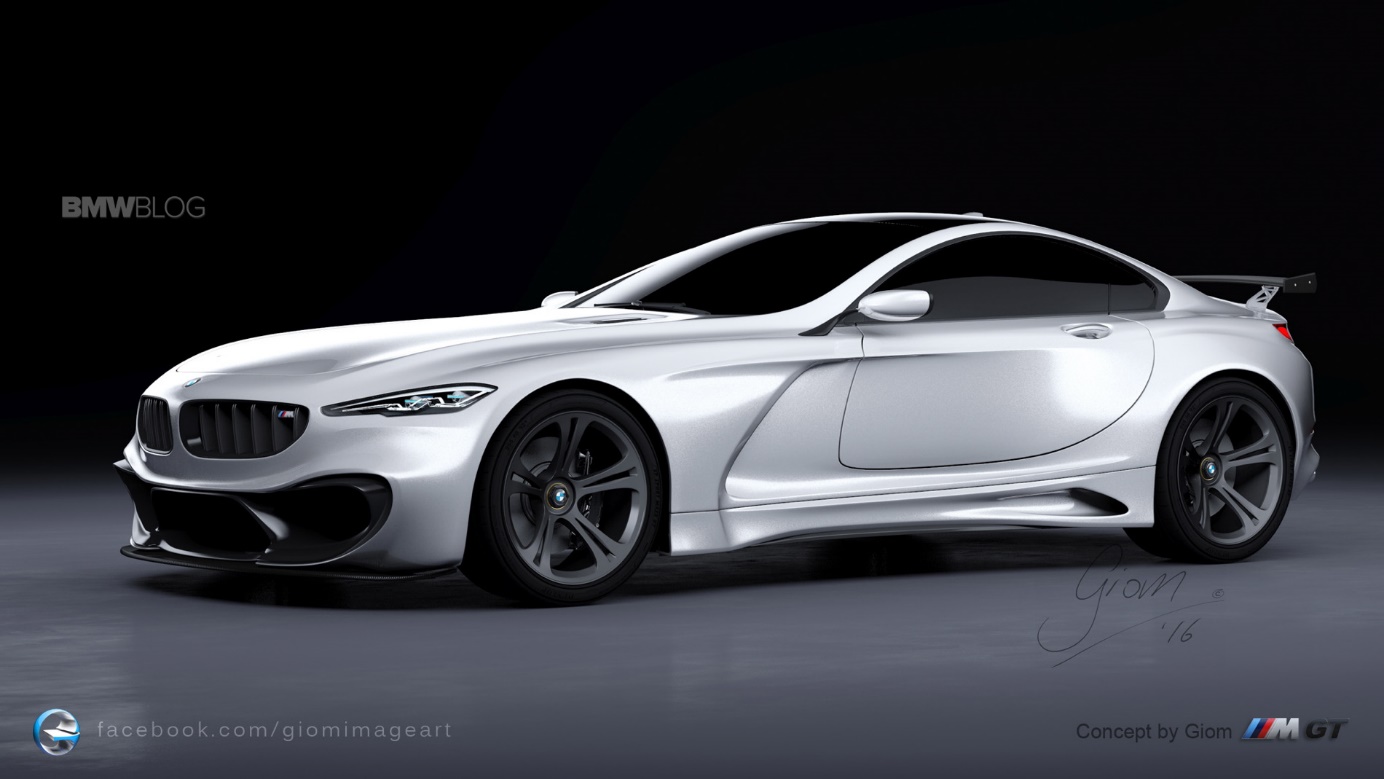 